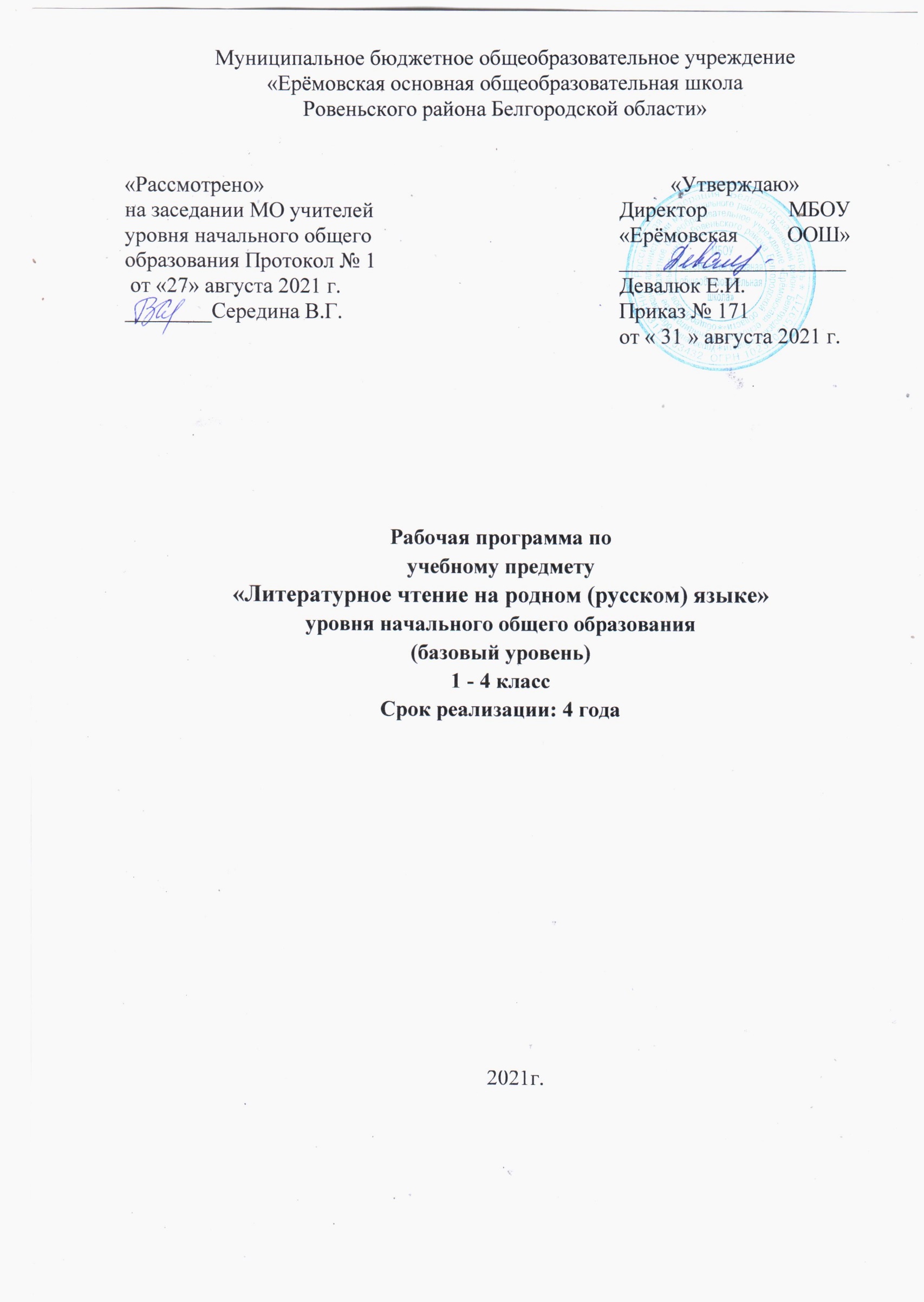 Пояснительная запискаРабочая программа по учебному предмету «Литературное чтение на
родном (русском) языке» составлена в соответствии с требованиями
федерального государственного образовательного стандарта, на основе
примерной образовательной программы по учебному предмету
«Литературное чтение на родном (русском) языке» для образовательных
организаций, реализующих программы начального общего образования М.
И. Кузнецовой, В. Ю. Романовой, Л. А. Рябининой, О. В. Соколовой М.-2020,
с учётом Рабочей программы воспитания муниципального бюджетного
общеобразовательного учреждения «Ерёмовская основная общеобразовательная школа Ровеньского района Белгородской области», утвержденной приказом по общеобразовательному учреждению № 165 от 28.08.2021 года «Об утверждении основной образовательной программы начального общего образования в новой редакции».Целями изучения предмета «Литературное чтение на родном (русском)
языке» являются: развитие читательских умений, воспитание ценностного
отношения к русской литературе и русскому языку как существенной части
родной культуры; включение обучающихся в культурно-языковое
пространство своего народа и приобщение к его культурному наследию и
современности, к традициям своего народа; осознание исторической
преемственности поколений, своей ответственности за сохранение русской
культуры.В программе курса «Литературное чтение на родном (русском) языке»
представлено содержание, изучение которого позволит раскрыть
национально-культурную специфику русской литературы; взаимосвязь
русского языка и русской литературы с историей России, с материальной и
духовной культурой русского народа. Эти концептуальные положения
определяют особенности курса «Литературное чтение на родном (русском)
языке», отличающие его от курса «Литературное чтение», входящего в
предметную область «Русский язык и литературное чтение».Специфика курса «Литературное чтение на родном (русском) языке»
реализована благодаря: а) отбору произведений, в которых отражается
русский национальный характер, обычаи, традиции русского народа,
духовные основы русской культуры; б) вниманию к тем произведениям
русских писателей, в которых отражается мир русского детства: особенности
воспитания ребенка в семье, его взаимоотношений со сверстниками и
взрослыми, особенности восприятия ребенком окружающего мира; в)
расширенному историко-культурному комментарию к произведениям,
созданным во времена, отстоящие от современности; такой комментарий
позволяет современному младшему школьнику лучше понять особенности
истории и культуры народа, а также содержание произведений русской
литературы.Курс «Литературное чтение на родном (русском) языке» направлен на
решение следующих задач:формирование основ российской гражданской идентичности, чувства
гордости за свою Родину, российский народ и историю России,
осознание своей этнической и национальной принадлежности;
формирование ценностей многонационального российского общества;воспитание ценностного отношения к историко-культурному опыту
русского народа, введение обучающегося в культурно-языковое
пространство своего народа; формирование у младшего школьника
интереса к русской литературе как источнику историко-культурных,
нравственных, эстетических ценностей;формирование представлений об основных нравственно-этических
ценностях, значимых для национального русского сознания и
отраженных в родной литературе;обогащение знаний о художественно-эстетических возможностях
русского языка на основе изучения произведений русской литературы;формирование потребности в постоянном чтении для развития
личности, для речевого самосовершенствования;совершенствование читательских умений понимать и оценивать
содержание и специфику различных текстов, участвовать в их
обсуждении;развитие всех видов речевой деятельности, приобретение опыта
создания устных и письменных высказываний о прочитанном.В соответствии с Рабочей программы воспитания муниципального бюджетного общеобразовательного учреждения «Ерёмовская основная общеобразовательная школа Ровеньского района Белгородской области», утвержденной приказом по общеобразовательному учреждению № 165 от 28.08.2021 года «Об утверждении основной образовательной программы начального общего образования в новой редакции».Основными направлениями воспитательной деятельности на уроках являются:Гражданское воспитание;Патриотическое воспитание;Духовно-нравственное воспитание;Эстетическое воспитание;Физическое воспитание, формирование культуры здоровья и
эмоционального благополучия;Трудовое воспитание;Экологическое воспитание;Ценности научного познанияАвторская программа рассчитана на 135 часов, учебным планом на
изучение предмета «Литературное чтение на родном (русском) языке»
отводится 67 часов, поэтому в рабочую программу внесены изменения:
количество часов на прохождение тем сокращено, таким образом программа
будет реализована.Контрольных работ в авторской и рабочей программе не
предусмотрено.Рабочая программа обеспечена учебниками для общеобразовательных
организаций «Литературное чтение на родном русском языке» под редакцией
М. И. Кузнецовой, для 1,2,3,4 класса соответственно.Планируемые результаты освоения учебного предмета
«Литературное чтение на родном (русском) языке»Личностные результаты отражают сформированность, в том числе вчасти:Гражданского воспитания:формирование активной гражданской позиции, гражданской
ответственности, основанной на традиционных культурных, духовных
и нравственных ценностях российского общества;развитие культуры межнационального общения;формирование приверженности идеям интернационализма, дружбы,
равенства, взаимопомощи народов;воспитание уважительного отношения к национальному достоинству
людей, их чувствам, религиозным убеждениям;Патриотического воспитания:формирование российской гражданской идентичности;формирование патриотизма, чувства гордости за свою Родину,
готовности к защите интересов Отечества, ответственности за будущее
России на основе развития программ патриотического воспитания детей, в
том числе военнопатриотического воспитания;2.4 развитие уважения к таким символам государства, как герб, флаг, гимнРоссийской Федерации, к историческим символам и памятникам Отечества;Духовно-нравственного воспитания:развития у детей нравственных чувств (чести, долга,
справедливости, милосердия и дружелюбия);формирования выраженной в поведении нравственной позиции,
в том числе способности к сознательному выбору добра;развития	сопереживания и формирования позитивногоотношения к людям, в том числе к лицам с ограниченными
возможностями здоровья и инвалидам;Эстетического воспитания:приобщение к уникальному российскому культурному наследию, в том
числе литературному, музыкальному, художественному, театральному
и кинематографическому;создание равных для всех детей возможностей доступа к культурным
ценностям;воспитание уважения к культуре, языкам, традициям и обычаям
народов, проживающих в Российской Федерации;приобщение к классическим и современным высокохудожественным
отечественным и мировым произведениям искусства и литературы;популяризация российских культурных, нравственных и семейных
ценностей;сохранение, поддержки и развитие этнических культурных традиций и
народного творчества.Физического воспитания, формирования культуры здоровья и
эмоционального благополучия:формирование ответственного отношения к своему здоровью и
потребности в здоровом образе жизни;Трудового воспитания:6.1воспитания уважения к труду и людям труда, трудовым достижениям;
6.2 формирования умений и навыков самообслуживания, потребности
трудиться, добросовестного, ответственного и творческого отношения к
разным видам трудовой деятельности, включая обучение и выполнение
домашних обязанностей;б.Зразвития навыков совместной	работы, умения работатьсамостоятельно, мобилизуя необходимые ресурсы, правильно оценивая
смысл и последствия своих действий;Экологического воспитания:развитие экологической культуры, бережного отношения к родной
земле, природным богатствам России и мира;воспитание чувства ответственности за состояние природных ресурсов,
умений и навыков разумного природопользования, нетерпимого
отношения к действиям, приносящим вред экологии.Метапредметные результаты:познавательные	универсальные	учебныедействия:освоение способов решения проблем творческого и поискового
характера;совершенствование умений использовать различные способы поиска,
сбора, обработки, анализа, организации, передачи и интерпретации
информации в соответствии с коммуникативными и познавательными
задачами, совершенствование умения готовить свое выступление, соблюдая
нормы этики и этикета;коммуникативные	универсальные	учебныедействия:развитие умений слушать собеседника и вести диалог, признавать
возможность существования различных точек зрения и права каждого иметь
свою, излагать свое мнение и аргументировать свою точку зрения и оценку
событий;совершенствование умений определять общую цель и пути ее
достижения, договариваться о распределении функций и ролей в совместной
деятельности;регулятивные	универсальные	учебныедействия:развитие умения планировать, контролировать и оценивать учебные
действия в соответствии с поставленной задачей и условиями ее реализации;
определять наиболее эффективные способы достижения результата;овладение начальными формами познавательной и личностной
рефлексии.Предметные результаты:Выпускник научится:понимать родную русскую литературу как национально-культурную
ценность народа, как особый способ познания жизни, как явление
национальной и мировой культуры, средство сохранения и передачи
нравственных ценностей и традиций; осознавать коммуникативно-
эстетические возможности русского языка на основе изучения произведений
русской литературы;осознавать значимость чтения родной русской литературы для личного
развития; для познания себя, мира, национальной истории и культуры; для
культурной самоидентификации; для приобретения потребности в
систематическом чтении русской литературы;ориентироваться в нравственном содержании прочитанного,
соотносить поступки героев с нравственными нормами, определять позиции
героев художественного текста, позицию автора художественного текста,
давать и обосновывать нравственную оценку поступков героев;владеть элементарными представлениями о национальном своеобразии
метафор, олицетворений, эпитетов и видеть в тексте данные средства
художественной выразительности;совершенствовать в процессе чтения произведений русской литературы
читательские умения: чтение вслух и про себя, владение элементарными
приемами интерпретации, анализа и преобразования художественных,
научно-популярных и учебных текстов;применять опыт чтения произведений русской литературы для
речевого самосовершенствования:	умения участвовать в обсуждениипрослушанного/прочитанного текста, доказывать и подтверждать
собственное мнение ссылками на текст; передавать содержание
прочитанного или прослушанного с учетом специфики текста в виде
пересказа (полного или краткого); составлять устный рассказ на основе
прочитанных произведений с учетом коммуникативной задачи (для разных
адресатов), читать наизусть стихотворные произведения;самостоятельно выбирать интересующую литературу, формировать и
обогащать собственный круг чтения; пользоваться справочными
источниками для понимания и получения дополнительной информации.Выпускник получит возможность научиться:воспринимать художественную литературу как один из видов
искусства, соотносить впечатления от прочитанных (прослушанных)
произведений с впечатлениями от других видов искусства;создавать серии иллюстраций по содержанию прочитанного
(прослушанного) произведения;пересказывать литературное произведение от имени одного из
действующих лиц;писать сочинения по поводу прочитанного в виде читательских
аннотации или отзыва;создавать проекты в виде текста или презентаций с аудиовизуальной
поддержкой и пояснениями.II. Содержание учебного предмета
«Литературное чтение на родном (русском) языке»
Виды речевой и читательской деятельности
Аудирование (слушание)Восприятие на слух и понимание художественных произведений,
отражающих национально-культурные ценности, богатство русской речи;
умения отвечать на вопросы по воспринятому на слух тексту и задавать
вопросы по содержанию воспринятого на слух текста.ЧтениеЧтение вслух. Постепенный переход от слогового к плавному
осмысленному правильному чтению целыми словами вслух (скорость
чтения в соответствии с индивидуальным темпом чтения, позволяющим
осознать текст). Соблюдение орфоэпических норм чтения. Передача с
помощью интонирования смысловых особенностей разных по виду и типу
текстов.Чтение про себя. Осознание при чтении про себя смысла доступных по
объему и жанру произведений. Понимание особенностей разных видов
чтения.Чтение произведений устного народного творчества'. русский
фольклорный текст как источник познания ценностей и традиций народа.
Чтение текстов художественных произведений, отражающих
нравственно-этические ценности и идеалы, значимые для национального
сознания и сохраняющиеся в культурном пространстве на протяжении
многих эпох: любовь к Родине, вера, справедливость, совесть, сострадание
и др. Черты русского национального характера: доброта, бескорыстие,
трудолюбие, честность, смелость и др. Русские национальные традиции:
единение, взаимопомощь, открытость, гостеприимство и др. Семейные
ценности: лад, любовь, взаимопонимание, забота, терпение, почитание
родителей. Отражение в русской литературе культуры православной семьи.
Мир русского детства: взросление, особенность отношений с окружающим
миром, взрослыми и сверстниками; осознание себя как носителя и
продолжателя русских традиций. Эмоционально-нравственная оценка
поступков героев.Понимание особенностей русской литературы: раскрытие внутреннего
мира героя, его переживаний; обращение к нравственным проблемам.
Поэтические представления русского народа о мире природы (солнце,
поле, лесе, реке, тумане, ветре, морозе, грозе и др.), отражение этих
представлений в фольклоре и их развитие в русской поэзии и прозе.
Сопоставление состояния окружающего мира с чувствами и настроениемчеловека.Чтение информационных текстов: историко-культурный комментарий к
произведениям, отдельные факты биографии авторов изучаемых текстов.Говорение (культура речевого общения)Диалогическая и монологическая речь. Участие в коллективном
обсуждении прочитанных текстов, доказательство собственной точки
зрения с опорой на текст; высказывания, отражающие специфику русской
художественной литературы. Пополнение словарного запаса.
Воспроизведение услышанного или прочитанного текста с опорой на
ключевые слова, иллюстрации к тексту (подробный, краткий, выборочный
пересказ текста).Соблюдение в учебных ситуациях этикетных форм и устойчивых формул,
принципов этикетного общения, лежащих в основе национального
речевого этикета.Декламирование (чтение наизусть) стихотворных произведений по выбору
учащихся.Письмо (культура письменной речи)Создание небольших по объему письменных высказываний по
проблемам, поставленным в изучаемых произведениях.Библиографическая культураВыбор книг по обсуждаемой проблематике, в том числе с опорой на
список произведений для внеклассного чтения, рекомендованных в
учебнике. Использование соответствующих возрасту словарей и
энциклопедий, содержащих сведения о русской культуре.Круг чтенияПроизведения русского устного народного творчества; произведения
классиков русской литературы XIX-XX вв. и современной отечественной
литературы, отражающие национально-культурные ценности и традиции
русского народа, особенности его мировосприятия. Основные темы детского
чтения: художественные произведения о детстве, о становлении характера, о
Родине, о выдающихся представителях русского народа (первооткрывателях,
писателях, поэтах, художниках, полководцах), о праздниках, значимых для
русской культуры, о детских фантазиях и мечтах.Литературоведческая пропедевтика (практическое освоение)Жанровое разнообразие изучаемых произведений: малые и большие
фольклорные формы; литературная сказка; рассказ, притча, стихотворение.
Прозаическая и поэтическая речь; художественный вымысел; сюжет; тема;
герой произведения; портрет; пейзаж; ритм; рифма. Национальное
своеобразие сравнений и метафор; их значение в художественной речи.
Творческая деятельность обучающихся (на основе изученных
литературных произведений)Интерпретация литературного произведения в творческой
деятельности учащихся: чтение по ролям, инсценирование; создание
собственного устного и письменного текста на основе художественного
произведения с учетом коммуникативной задачи (для разных адресатов); сопорой на серию иллюстраций к произведению, на репродукции картин
русских художников.Примерный перечень произведений, реализующих содержаниепрограммыПервый год обучения (33 ч)КЛАСС1РАЗДЕЛ 1. МИР ДЕТСТВА (24 ч)Я и книги (7 ч)Не красна книга письмом, красна умом
С. А. Баруздин. «Самое простое дело».Л. В. Куклин. «Как я научился читать» (фрагмент).Н. Н. Носов. «Тайна на дне колодца» (фрагмент главы «Волшебные сказки»),
Я взрослею (9 ч)Без друга е жизни туго
Пословицы о дружбе.Н. К. Абрамцева. «Цветы и зеркало».И. А. Мазнин. «Давайте будем дружить друг с другом» (фрагмент).С. Л. Прокофьева. «Самый большой друг».Не тот прав, кто сильный, а тот, кто честный
Пословицы о правде и честности.А. Осеева. «Почему?»Л. Н. Толстой. «Лгун».Я фантазирую и мечтаю (6 ч)Необычное в обычномА. Иванов. «Снежный заповедник» (фрагмент).В. В. Лунин. «Я видела чудо».М. М. Пришвин. «Осинкам холодно».А. С. Пушкин. «Ещё дуют холодные ветры».Резерв на вариативную часть программы — 2 чРАЗДЕЛ 2. РОССИЯ — РОДИНА МОЯ (9 ч)Что мы Родиной зовём (3 ч)С чего начинается Родина?Ф. П. Савинов. «Родное» (фрагмент).П. А. Синявский. «Рисунок».К. Д. Ушинский. «Наше Отечество».О родной природе (4 ч)Сколько же е небе всего происходит1 Особенностью 1 класса является то, что в первом полугодии предпочтение отдается
слушанию: пока не все первоклассники умеют читать, развивается навык восприятия
художественных произведений на слух. Все тексты подраздела «Я и книги», часть текстов
подраздела «Я взрослею» и ряд текстов других подразделов читает педагог.Русские народные загадки о солнце, луне, звёздах, облаках.И. А. Бунин. «Серп луны под тучкой длинной...»С. В. Востоков. «Два яблока».В. М. Ката нов. «Жар-птица».Н. Толстой. «Петушки».Резерв на вариативную часть программы — 2 чВторой год обучения (34 ч)КЛАСС2РАЗДЕЛ 1. МИР ДЕТСТВА (22 ч)Я и книги (5 ч)Не торопись отвечать, торопись слушать
О. С. Бундур. «Я слушаю».Е. Н. Егорова. «Детство Александра Пушкина» (глава «Нянины сказки»),
Т. А. Луговская. «Как знаю, как помню, как умею» (фрагмент).Я взрослею (6 ч)Как аукнется, так и откликнется
Пословицы об отношении к другим людям.В. Бианки. «Сова».Л. И. Кузьмин. «Дом с колокольчиком».Кто идёт вперёд, того страх не берёт
Пословицы о смелости.П. Алексеев. «Медаль».В. В. Голявкин. «Этот мальчик».Ю. Драгунский. «Рабочие дробят камень».Воля и труд дивные всходы дают
Пословицы о труде.Е. А. Пермяк. «Маркел-самодел и его дети».Б. В. Шергин. «Пословицы в рассказах».Я и моя семья (4 ч)Семья крепка ладомГ. Георгиев. «Стрекот кузнечика».В. В. Голявкин. «Мой добрый папа» (фрагмент).М. В. Дружинина. «Очень полезный подарок».Л. Н. Толстой. «Отец и сыновья».Я фантазирую и мечтаю (4 ч)Мечты, зовущие ввысьН. К. Абрамцева. «Заветное желание».Е. В. Григорьева. «Мечта».Л. Н. Толстой. «Воспоминания» (глава «Фанфаронова гора»).Резерв на вариативную часть программы —3 ч2 С целью дальнейшего развития навыка восприятия художественных произведений на
слух ряд текстов, включенных в программу, читает педагог.РАЗДЕЛ 2. РОССИЯ — РОДИНА МОЯ (12 ч)Родная страна во все времена сынами сильна (3 ч)Люди земли русскойВ. А. Бахревский. «Виктор Васнецов» (глава «Рябово»),М. А. Булатов, В. И. Порудоминский. «Собирал человек слова... Повесть
В. И. Дале» (фрагмент).М. Л. Яковлев. «Сергий Радонежский приходит на помощь» (фрагмент).
Народные праздники, связанные с временами года (3 ч)Хорош праздник после трудов праведных
Песни-веснянки.Л. Ф. Воронкова. «Девочка из города» (глава «Праздник весны»),В. А. Жуковский. «Жаворонок».С. Пушкин. «Птичка».И. С. Шмелёв. «Лето Господне» (фрагмент главы «Масленица»),О родной природе (4 ч)К зелёным далям с детства взор приучен
Русские народные загадки о поле, цветах.Ю. И. Коваль. «Фарфоровые колокольчики».И. С. Никитин. «В чистом поле тень шагает».М. С. Пляцковский. «Колокольчик».А. Солоухин. «Трава» (фрагмент).Ф. И. Тютчев. «Тихой ночью, поздним летом...»Резерв на вариативную часть программы — 2 чТретий год обучения (34 ч)КЛАССРАЗДЕЛ 1. МИР ДЕТСТВА (22 ч)Я и книги (6 ч)Пишут не пером, а умомВ. И. Воробьев. «Я ничего не придумал» (глава «Мой дневник»),В. П. Крапивин. Сказки Севки Глущенко (глава «День рождения»),Я взрослею (6 ч)Жизнь дана на добрые дела
Пословицы о доброте.Ю. А. Буковский. «О Доброте — злой и доброй».Л. Л. Яхнин. «Последняя рубашка».Живи по совести
Пословицы о совести.П. В. Засодимский. «Гришина милостыня».Н. Г. Волкова. «Дреби-Дон».Я и моя семья (4 ч)В дружной семье и в холод тепло
О. Ф. Кургузов. «Душа нараспашку».Л. Решетов. «Зернышки спелых яблок» (фрагмент).М. Шукшин. «Как зайка летал на воздушных шариках» (фрагмент).Я фантазирую и мечтаю (4 ч)Детские фантазииП. Крапивин. «Брат, которому семь» (фрагмент главы «Зелёная грива»),
Л. К. Чуковская. «Мой отец — Корней Чуковский» (фрагмент).Резерв на вариативную часть программы — 2 чРАЗДЕЛ 2. РОССИЯ — РОДИНА МОЯ (12 ч)Родная страна во все времена сынами сильна (3 ч)Люди земли русскойО. М. Гу рьян. «Мальчик из Холмогор» (фрагмент).И. М. Коняев. «Правнуки богатырей» (фрагмент).О. И. Орлов. «Возвращайся к нам, Маклай» (глава «Как Маклай ходил в
дальнюю деревню»).От праздника к празднику (4 ч)Всякая душа празднику радаИ. Куприн. «Пасхальные колокола» (фрагмент).Чёрный. «Пасхальный визит» (фрагмент).О родной природе (3 ч)Неразгаданная тайна — в чащах леса...Русские народные загадки о лесе, реке, тумане.И. Астафьев. «Зорькина песня» (фрагмент).Г. Распутин «Горные речки»И. С. Никитин. «Лес».К. Г. Паустовский. «Клад».М. М. Пришвин. «Река».И. И. Токмакова. «Туман».Резерв на вариативную часть программы — 2 чЧетвёртый год обучения (34 ч)4КЛАССРАЗДЕЛ 1. МИР ДЕТСТВА (21 ч)Я и книги (5 ч)Испокон века книга растит человекаТ. Аксаков. «Детские годы Багрова-внука» (фрагмент главы
«Последовательные воспоминания»),Д. И. Мамин-Сибиряк. «Из далёкого прошлого» (глава «Книжка с
картинками»),Ю. И. Тынянов. «Пушкин» (фрагмент).С. Т. Григорьев. «Детство Суворова» (фрагмент).Я взрослею (4 ч)Скромность красит человекаПословицы о скромности.Е. В. Клюев. «Шагом марш».И. И. Токмакова. «Разговор татарника и спорыша».Любовь всё побеждаетБ. И. Екимов. «Ночь исцеления».И. С. Тургенев. «Голуби».Я и моя семья (6 ч)Такое разное детствоЕ. Н. Верейская. «Три девочки» (фрагмент).М. В. Водопьянов. «Полярный лётчик (главы «Маленький мир», «Мой
первый «полет»),О. В. Кол па ко ва. «Большое сочинение про бабушку» (главы «Про печку»,
«Про чистоту»),К. В. Лукашевич. «Моё милое детство» (фрагмент).Я фантазирую и мечтаю (4 ч)Придуманные миры и страныТ. В. Михеева. «Асино лето» (фрагмент).В. П. Крапивин. «Голубятня на желтой поляне» (фрагменты).Резерв на вариативную часть программы — 2 чРАЗДЕЛ 2. РОССИЯ — РОДИНА МОЯ (13 ч)Родная страна во все времена сынами сильна (3 ч)Люди земли русскойЕ. В. Мурашова. «Афанасий Никитин» (глава «Каффа»),Ю. М. Нагибин. «Маленькие рассказы о большой судьбе» (глава «В
школу»).Что мы Родиной зовём (4 ч)Широка страна моя роднаяА. С. Зеленин. «Мамкин Василёк» (фрагмент).Д. Дорофеев. «Веретено».Г. Распутин. «Саяны».Сказ о валдайских колокольчиках.О родной природе (4 ч)Под дыханьем непогодыРусские народные загадки о ветре, морозе, грозе.Н. Апухтин. «Зимой».Д. Берестов. «Мороз».А. И. Майков. «Гроза».И. М. Рубцов. «Во время грозы».Резерв на вариативную часть программы — 2 чIII. Тематическое планированиеВ 1-4 классах на изучение предмета «Литературное чтение на родном языке»
отводится	67	часов.В неделю - 0,5 час, за год - 1 класс -16 часов, 2-4 классы по 17 часов.Тематическое планирование первого года обучения (1 класс)Тематическое планирование второго года обучения (2 класс)Тематическое планирование третьего года обучения (3 класс)Тематическое планирование четвёртого года обучения (4 класс)27№п/пНаименование раздела и темыЧасыучебноговремениОсновныенаправлениявоспитательнойдеятельности1Раздел 1. МИР ДЕТСТВА81.1.Я и книгиНе красна книга письмом, красна
умом3Гражданское
воспитание: 1.1, 1.3, 1.4
Патриотическое
воспитание: 2.1, 2.2
Духовно -нравственное
воспитание: 3.1,3.2
Эстетическое
воспитание: 4.1-4.6
Физическое
воспитание:5.1
Трудовое воспитание:
6.1-6.31.2 Я взрослеюБез друга в жизни туго1Гражданское
воспитание: 1.1, 1.4
Патриотическое
воспитание: 2.1
Духовно -нравственное
воспитание: 3.1,3.2
Эстетическое
воспитание: 4.1-4.6
Физическое
воспитание:5.1
Трудовое воспитание:
6.1-6.3Не тот прав, кто сильный, а тот,
кто честный2Гражданское
воспитание: 1.1, 1.4
Патриотическое
воспитание: 2.1
Духовно -нравственное
воспитание: 3.1,3.2
Эстетическое
воспитание: 4.1-4.6
Физическое
воспитание:5.1Трудовое воспитание:
6.1-6.31.3 Я фантазирую и мечтаюНеобычное в обычном2Г ражданское
воспитание: 1.1, 1.4
Патриотическое
воспитание: 2.1
Духовно -нравственное
воспитание: 3.1,3.2
Эстетическое
воспитание: 4.1-4.6
Физическое
воспитание:5.1
Трудовое воспитание:
6.1-6.3Резерв на вариативную часть
программы02Раздел 2. РОССИЯ — РОДИНА
МОЯ2 . 1 Чт о мы Родиной зовем8С чего начинается Родина?2Гражданское
воспитание: 1.1- 1.4
Патриотическое
воспитание: 2.1-2.4
Духовно -нравственное
воспитание: 3.1,3.2
Эстетическое
воспитание: 4.1-4.6
Физическое
воспитание:5.1
Трудовое воспитание:
6.1-6.32.2 О родной природеСколько же в небе всего
происходит5Гражданское
воспитание: 1.1, 1.4
Патриотическое
воспитание: 2.1
Духовно -нравственное
воспитание: 3.1,3.2
Эстетическое
воспитание: 4.1-4.6
Физическоевоспитание:5.1
Экологическое
воспитание: 7.1, 7.2Проверочная работа1Г ражданское
воспитание: 1.1
Духовно-нравственное
воспитание: 3.1
Патриотическое
воспитание: 2.4
Эстетическое
воспитание: 4.3
Физическое
воспитание: 5.1
Трудовое воспитание:
6.1, 6.2Резерв на вариативную часть
программы0№п/пНаименование раздела и темыЧасыучебноговремениОсновныенаправлениявоспитательнойдеятельности1Раздел 1. МИР ДЕТСТВА
1.1.Я и книги11Не торопись отвечать,
торопись слушать2Гражданское
воспитание: 1.1, 1.4
Патриотическое
воспитание: 2.1
Духовно -нравственное
воспитание: 3.1,3.2
Эстетическое
воспитание: 4.1-4.6
Физическое
воспитание:5.1
Трудовое воспитание:
6.1-6.31.2. Я взрослеюКак аукнется, так и откликнется2Гражданское
воспитание: 1.1, 1.4
Патриотическое
воспитание: 2.1
Духовно -нравственноевоспитание: 3.1,3.2Эстетическоевоспитание: 4.1-4.6Физическоевоспитание:5.1Трудовое воспитание:6.1-6.3Кто идёт вперёд, того страх не
берёт2Г ражданское
воспитание: 1.1, 1.4
Патриотическое
воспитание: 2.1
Духовно -нравственное
воспитание: 3.1,3.2
Эстетическое
воспитание: 4.1-4.6
Физическое
воспитание:5.1
Трудовое воспитание:
6.1-6.3Воля и труд дивные всходы дают1Гражданское
воспитание: 1.1, 1.4
Патриотическое
воспитание: 2.1, 2.2
Духовно -нравственное
воспитание: 3.1,3.2
Эстетическое
воспитание: 4.1-4.6
Физическое
воспитание:5.1
Трудовое воспитание:
6.1-6.31.3 Я и моя семьяСемья крепка ладом2Гражданское
воспитание: 1.1, 1.4
Патриотическое
воспитание: 2.1
Духовно -нравственное
воспитание: 3.1,3.2, 3.3
Эстетическое
воспитание: 4.5
Физическое
воспитание:5.1Трудовое воспитание:
6.1-6.31.4 Я фантазирую и мечтаюМечты, зовущие ввысь1Гражданское
воспитание: 1.1, 1.4
Патриотическое
воспитание: 2.1
Духовно -нравственное
воспитание: 3.1,3.2
Эстетическое
воспитание: 4.1-4.6
Физическое
воспитанней. 1
Трудовое воспитание:
6.1-6.3Проверочная работа по итогам
изучения раздела1Гражданское
воспитание: 1.1
Духовно-нравственное
воспитание: 3.1
Патриотическое
воспитание: 2.4
Эстетическое
воспитание: 4.3
Физическое
воспитание: 5.1
Трудовое воспитание:
6.1, 6.2Резерв на вариативную часть
программы02Раздел 2. РОССИЯ — РОДИНА
МОЯ2.1 Родная страна во все времена
сынами сильна6Люди земли русской2Г ражданское
воспитание: 1.1-1.4
Патриотическое
воспитание: 2.1-2.4
Духовно -нравственное
воспитание: 3.1,3.2
Эстетическое
воспитание: 4.3, 4.5
Физическое
воспитанней. 1Трудовое воспитание:
6.1-6.32.2 Народные праздники,
связанные с временами годаХорош праздник после трудов
праведных1Г ражданское
воспитание: 1.1, 1.4
Патриотическое
воспитание: 2.1
Духовно -нравственное
воспитание: 3.1,3.2
Эстетическое
воспитание: 4.1-4.6
Физическое
воспитание:5.1
Трудовое воспитание:
6.1-6.32.3 О родной природеК зелёным далям с детства взор
приучен1Гражданское
воспитание: 1.1, 1.4
Патриотическое
воспитание: 2.1
Духовно -нравственное
воспитание: 3.1,3.2
Эстетическое
воспитание: 4.1-4.6
Физическое
воспитание:5.1
Трудовое воспитание:
6.1-6.3Проверочная работа по итогам
изучения раздела1Гражданское
воспитание: 1.1
Духовно-нравственное
воспитание: 3.1
Патриотическое
воспитание: 2.4
Эстетическое
воспитание: 4.3
Физическое
воспитание: 5.1
Трудовое воспитание:
6.1, 6.2Резерв на вариативную часть
программы1№п/пНаименование раздела и темыЧасыучебноговремениОсновныенаправлениявоспитательнойдеятельности1Раздел 1. МИР ДЕТСТВА
1.1 Я и книги10Пишут не пером, а умом2Гражданское
воспитание: 1.1, 1.4
Патриотическое
воспитание: 2.1
Духовно -нравственное
воспитание: 3.1,3.2
Эстетическое
воспитание: 4.1-4.6
Физическое
воспитанней. 1
Трудовое воспитание:
6.1-6.31.2 Я взрослеюЖизнь дана на добрые дела2Г ражданское
воспитание: 1.1, 1.4
Патриотическое
воспитание: 2.1
Духовно -нравственное
воспитание: 3.1,3.2
Эстетическое
воспитание: 4.1-4.6
Физическое
воспитанней. 1
Трудовое воспитание:
6.1-6.3Живи по совести1Г ражданское
воспитание: 1.1, 1.4
Патриотическое
воспитание: 2.1
Духовно -нравственное
воспитание: 3.1,3.2
Эстетическое
воспитание: 4.1-4.6Физическое
воспитанней. 1
Трудовое воспитание:
6.1-6.31.3 Я и моя семьяВ дружной семье и в холод тепло2Гражданское
воспитание: 1.1, 1.4
Патриотическое
воспитание: 2.1
Духовно -нравственное
воспитание: 3.1,3.2
Эстетическое
воспитание: 4.1-4.6
Физическое
воспитание^. 1
Трудовое воспитание:
6.1-6.31.4 Я фантазирую и мечтаюДетские фантазии1Гражданское
воспитание: 1.1, 1.4
Патриотическое
воспитание: 2.1
Духовно -нравственное
воспитание: 3.1,3.2
Эстетическое
воспитание: 4.1-4.6
Физическое
воспитанней. 1
Трудовое воспитание:
6.1-6.3Проверочная работа по итогам
изучения раздела1Г ражданское
воспитание: 1.1
Духовно-нравственное
воспитание: 3.1
Патриотическое
воспитание: 2.4
Эстетическое
воспитание: 4.3
Физическое
воспитание: 5.1
Трудовое воспитание:6.1, 6.2Резерв на вариативную часть
программы12Раздел 2. РОССИЯ — РОДИНА
МОЯ2.1 Родная страна во все времена
сынами сильна7Люди земли русской2Г ражданское
воспитание: 1.1, 1.4
Патриотическое
воспитание: 2.1
Духовно -нравственное
воспитание: 3.1,3.2
Эстетическое
воспитание: 4.1-4.6
Физическое
воспитанней. 1
Трудовое воспитание:
6.1-6.32.2 От праздника к праздникуВсякая душа празднику рада1Г ражданское
воспитание: 1.1, 1.4
Патриотическое
воспитание: 2.1
Духовно -нравственное
воспитание: 3.1,3.2
Эстетическое
воспитание: 4.1-4.6
Физическое
воспитание^. 1
Трудовое воспитание:
6.1-6.32.3 О родной природеНеразгаданная тайна — в чащах
леса...2Г ражданское
воспитание: 1.1, 1.4
Патриотическое
воспитание: 2.1
Духовно -нравственное
воспитание: 3.1,3.2
Эстетическое
воспитание: 4.1-4.6
Физическоевоспитание:5.1
Трудовое воспитание:
6.1-6.3Проверочная работа по итогам
изучения раздела1Г ражданское
воспитание: 1.1
Духовно-нравственное
воспитание: 3.1
Патриотическое
воспитание: 2.4
Эстетическое
воспитание: 4.3
Физическое
воспитание: 5.1
Трудовое воспитание:
6.1, 6.2Резерв на вариативную часть
программы1№п/пНаименование раздела и темыЧасыучебноговремениОсновныенаправлениявоспитательнойдеятельности1Раздел 1. МИР ДЕТСТВА
1.1 Я и книги11Испокон века книга растит человека2Гражданское
воспитание: 1.1, 1.4
Патриотическое
воспитание: 2.1
Духовно -нравственное
воспитание: 3.1,3.2
Эстетическое
воспитание: 4.1-4.6
Физическое
воспитание:5.1
Трудовое воспитание:
6.1-6.31.2 Я взрослеюСкромность красит человека1Гражданское
воспитание: 1.1, 1.4
Патриотическое
воспитание: 2.1Духовно -нравственное
воспитание: 3.1,3.2
Эстетическое
воспитание: 4.1-4.6
Физическое
воспитание:5.1
Трудовое воспитание:
6.1-6.3Любовь всё побеждает1Г ражданское
воспитание: 1.1, 1.4
Патриотическое
воспитание: 2.1
Духовно -нравственное
воспитание: 3.1,3.2
Эстетическое
воспитание: 4.1-4.6
Физическое
воспитание:5.1
Трудовое воспитание:
6.1-6.31.3 Я и моя семьяТакое разное детство3Гражданское
воспитание: 1.1, 1.4
Патриотическое
воспитание: 2.1
Духовно -нравственное
воспитание: 3.1,3.2
Эстетическое
воспитание: 4.1-4.6
Физическое
воспитание:5.1
Трудовое воспитание:
6.1-6.31.4 Я фантазирую и мечтаюПридуманные миры и страны2Гражданское
воспитание: 1.1, 1.4
Патриотическое
воспитание: 2.1
Духовно -нравственное
воспитание: 3.1,3.2Эстетическое
воспитание: 4.1-4.6
Физическое
воспитание: 5.1
Трудовое воспитание:
6.1-6.3Проверочная работа по итогам
изучения раздела1Г ражданское
воспитание: 1.1
Духовно-нравственное
воспитание: 3.1
Патриотическое
воспитание: 2.4
Эстетическое
воспитание: 4.3
Физическое
воспитание: 5.1
Трудовое воспитание:
6.1, 6.2Резерв на вариативную часть
программы12Раздел 2. РОССИЯ — РОДИНА
МОЯ2.1 Родная страна во все времена
сынами сильна6Люди земли русской1Г ражданское
воспитание: 1.1, 1.4
Патриотическое
воспитание: 2.1
Духовно -нравственное
воспитание: 3.1,3.2
Эстетическое
воспитание: 4.1-4.6
Физическое
воспитание^. 1
Трудовое воспитание:
6.1-6.32.2 Что мы Родиной зовёмШирока страна моя родная2Г ражданское
воспитание: 1.1, 1.4
Патриотическое
воспитание: 2.1
Духовно -нравственное
воспитание: 3.1,3.2Эстетическое
воспитание: 4.1-4.6
Физическое
воспитание:5.1
Трудовое воспитание:
6.1-6.32.3 О родной природеПод дыханьем непогоды1Г ражданское
воспитание: 1.1, 1.4
Патриотическое
воспитание: 2.1
Духовно -нравственное
воспитание: 3.1,3.2
Эстетическое
воспитание: 4.1-4.6
Физическое
воспитание:5.1
Трудовое воспитание:
6.1-6.3Проверочная работа по итогам
изучения раздела1Гражданское
воспитание: 1.1
Духовно-нравственное
воспитание: 3.1
Патриотическое
воспитание: 2.4
Эстетическое
воспитание: 4.3
Физическое
воспитание: 5.1
Трудовое воспитание:
6.1, 6.2Резерв на вариативную часть
программы1